27.12.2018 № 299	г. Добруш                                                                                   г. ДобрушВ целях дальнейшего повышения эффективности работы первичных профсоюзных организаций Гомельского областного комитета Белорусского профсоюза работников местной промышленности и коммунально-бытовых предприятий по защите трудовых прав и социально-экономических интересов членов профсоюза, совершенствования внутрипрофсоюзной деятельности комитетов профсоюза, обмена положительным опытом работы и для дальнейшего повышения положительного имиджа отраслевого профсоюза, Президиум обкома профсоюза ПОСТАНОВЛЯЕТ: 1. Утвердить прилагаемое Положение о проведении областного конкурса на лучшую первичную профсоюзную организацию Гомельского областного комитета Белорусского профсоюза работников местной промышленности и коммунально-бытовых предприятий (далее – конкурс) прилагается.2. Комиссии по организационной работе обкома профсоюза (председатель Гужев С.Н.) не позднее 1 февраля 2019 года подвести итоги конкурса за 2018 год и внести на утверждение президиума обкома профсоюза.3. Установить, что данный конкурс проводится ежегодно.4. Обратить внимание освобожденных председателей первичных профсоюзных организаций, что участие в конкурсе носит обязательный характер. 5. Контроль за выполнением настоящего постановления возложить на главного специалиста по организационной работе обкома профсоюза Гужева С.Н.Председатель 		Ю.А.Корж Приложениек постановлению Президиума областного комитета профсоюза от «27» декабря 2018г.  № 299ПОЛОЖЕНИЕо проведении областного конкурса на лучшую первичную профсоюзную организацию Гомельского областного комитета Белорусского профсоюза работников местной промышленности и коммунально-бытовых предприятий1.	Общие положения1.1.	Настоящее Положение устанавливает порядок проведения областного конкурса на лучшую первичную профсоюзную организацию Гомельского областного комитета Белорусского профсоюза работников местной промышленности и коммунально-бытовых предприятий  (далее – конкурс).Конкурс проводится Гомельский областным комитетом Белорусского профсоюза работников местной промышленности и коммунально-бытовых предприятий.1.3. Цель конкурса – активизации деятельности первичных профсоюзных организаций по защите трудовых и социально-экономических интересов членов профсоюзов, повышения эффективности работы профсоюзных органов и актива по выполнению уставных требований, укрепления авторитета профсоюза на предприятиях.2. Условия проведенияНа конкурс представляются материалы по работе первичных профсоюзных организаций проведенной в  период январь-декабрь отчетного года.2.2.	Выдвижение работ на конкурс производится Гомельским областным комитетам Белорусского профсоюза работников местной промышленности и коммунально-бытовых предприятий, из каждой категории указанной в пункте 3.5. настоящего Положения по одной организации. 2.3.	Представленные на конкурс документы и копии работ назад не возвращаются.3.	Порядок проведения3.1. Материалы на конкурс принимаются в следующем виде:В электронном виде формата JPEG-файл (.jpg) или Презентация Microsoft Office PowerPoint (.pptx)3.2. Представленные материалы оцениваются по десяти бальной шкале,  согласно следующим критериям (указанные критерии отображаются непосредственно в предоставляемых материалах):3.3. К материалам в письменном виде прилагается заявка, в которой указывается название профсоюзной организации, ее юридический адрес и реквизиты, краткая информация о первичной профсоюзной организации (Приложение1); Социальный паспорт первичной профсоюзной организации (Приложение2);   Постановление Президиума областного комитета профсоюза о подведении итогов конкурса в областной организации профсоюза и выдвижении кандидатур для участия в республиканском конкурсе.3.4. Заявки на участие в конкурсе и конкурсные работы направляются в Гомельский областной комитет Белорусского профсоюза работников местной промышленности и коммунально-бытовых предприятий до 20 января года, следующего за отчетным. 3.5.Конкурс проводится ежегодно:среди первичных профсоюзных организаций, с численностью работающих до 500 человек;среди первичных профсоюзных организаций, с численностью работающих от 501 человека до 800 человек;среди первичных профсоюзных организаций, с численностью работающих свыше 801 человека.3.6. Победители конкурса в соответствующих категориях не принимают участие в данном конкурсе, в следующем отчетном периоде.4. Подведение итогов:4.1. Представленные материалы обсуждаются на заседании комиссии по организационной работе, уставной деятельности областного комитета Белорусского профсоюза работников местной промышленности и коммунально-бытовых предприятий, которая вносит свои предложения о победителях конкурса, для утверждения на заседании Президиума областного комитета профсоюза.4.2. Итоги конкурса подводятся областным комитетом профсоюза в срок до 10 февраля года, следующего за отчетным с последующим торжественным награждением и размещением результатов конкурса в средствах массовой информации.Первичные профсоюзные организации победители конкурса награждаются дипломами Гомельского областного комитета Белорусского профсоюза работников местной промышленности и коммунально-бытовых предприятий и денежными призами, а председатели профсоюзных комитетов победителей областного конкурса на лучшую первичную профсоюзную организацию единовременными денежными выплатами.Конкретные размеры денежных призов и единовременных денежных выплат устанавливаются президиумом Гомельского областного комитета Белорусского профсоюза работников местной промышленности и коммунально-бытовых предприятий при подведении итогов конкурса.Приложение 1ЗАЯВКАна участие в конкурсе на лучшую первичную профсоюзную организацию Белорусского профсоюза работников местной промышленности и коммунально-бытовых предприятий за ________ год,  от ____________ областного комитета Белорусского профсоюза работников МП и КБП  Наименование первичной  профсоюзной  организации;  Адрес первичной профсоюзной организации,  банковские реквизиты телефон, E-mail, адрес сайта;Сведения о председателе профкома (Ф.И.О., дата рождения, образование, с какого года избран председателем профкома, с какого года является членом профсоюза);Количество членов профсоюза, число работающих на предприятии, процент охвата профсоюзным членством;Состав профкома ___________ человек;Количество общественных комиссий профкома (указать количество и наименование комиссий);Структура профсоюзной организации;Являлась ли первичная профсоюзная организация победителем в конкурсе на лучшую первичную профсоюзную организацию Белорусского профсоюза работников местной промышленности и коммунально-бытовых предприятий, (если да, то указать год);Приложение 2беларускі  прафесійнысаюз  работнікаў мясцовай прамысловасцi iкамунальна-бытавых прадпрыемстваўГОМЕЛЬСКI  АБЛАСНЫ КАМIТЭТПРЭЗІДЫУМ ПАСТАНОВА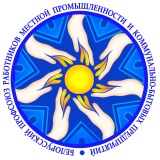 Белорусский профессиональный союз  работников местной промышленности и коммунально-бытовых предприятийГОМЕЛЬСКИЙ ОБЛАСТНОЙ КОМИТЕТПРЕЗИДИУМПОСТАНОВЛЕНИЕОб областном конкурсе Белорусского профсоюза работников местной промышленности и коммунально-бытовых предприятий на лучшую первичную профсоюзную организацию
 № п/пПоказателиОценка в баллах1Уровень охвата профсоюзным членством:1100%От 95% до 99,9 %От 90 % до 94,9 %От 80% до 89,9 %Менее 80%10 
8
6
4
2234Финансовая дисциплина Отсутствие задолженности по перечисляемым профсоюзным взносам нанимателями профсоюзуНаличие задолженности по перечисляемым профсоюзным взносам нанимателями профсоюзу (предоставляются акты сверки первичных организаций с нанимателями о перечислении ежемесячно профсоюзных взносов первичным и областным организациям за отчетный период)Количество рекомендательных норм Генерального соглашения в коллективных договорах (пункт 51 Генерального соглашения): 35-43 нормы20-34 нормы10-19 нормы0-9 нормы (предоставляются действующие коллективные договора)Информационная работа: В первичках с численностью от 1000 членов профсоюзаналичие собственного интернет сайтаотсутствие собственного интернет сайтаВ первичках с численностью до 1000 членовналичие интернет страницы на сайте предприятияотсутствие интернет страницы на сайте предприятияНаличие и оформление информационных стендов профсоюзной организацииСоответствует единому стандарту информационных стендов первичных профсоюзных организаций утвержденному Постановлением президиума Совета ФПБ от 30.11.2015г. №48Не соответствует несколько разделовНе соответствует (представляются скриншоты интернет сайтов и интернет страниц (адреса сайтов и страниц), фотографии указанных стендов с хорошей видимостью разделов и материалов их заполняющих)Информационное наполнение Интернет-ресурса ППО:Наполнение всех разделов сайта актуальной информациейОтсутствие заполнения информацией в 2-3 разделовОтсутствие заполнения информацией более чем в 3 разделах(представляются скриншоты разделов интернет сайтов и интернет страниц  с хорошей видимостью разделов и материалов их заполняющих)Взаимодействие со СМИ: 
(Средство массовой информации – форма периодического распространения массовой информации с использованием печати, вещания теле- или радиопрограммы, глобальной компьютерной сети Интернет. Предназначенные для неопределенного круга лиц печатные, аудио-, аудиовизуальные и другие информационные сообщения и (или) материалы, опубликованные в печати, сообщенные посредством вещания теле- или радиопрограммы или в иной форме периодического распространения. Прошедшие государственную регистрацию).За публикацию информации  о деятельности первичной профсоюзной организации в печатных и интернет ресурсах республиканских изданийЗа публикацию информации  о деятельности первичной профсоюзной организации в печатных и интернет ресурсах областных изданий За публикацию информации  о деятельности первичной профсоюзной организации в печатных и интернет ресурсах местных изданийЕсли публикаций десять и более то добавляется 1(один) бал в соответствующий критерий.100108601001005305305325Эффективность профсоюзного контроля за соблюдением трудового законодательства, за выполнением мероприятий по охране труда, по созданию благоприятных условий труда:
наличие общественных комиссий профкома по охране труда и  по защите трудовых и социально-экономических прав членов профсоюзаотсутствие общественной комиссии профкома по охране труда и  по защите трудовых и социально-экономических прав членов профсоюза отсутствие одной из указанных выше общественных комиссийналичие общественных инспекторов по охране трудаотсутствие общественных инспекторов по охране труданаличие планов работ общественных комиссий по охране труда и  по защите трудовых и социально-экономических прав членов профсоюза за отчетный периодотсутствие планов работ одной из указанных общественных комиссий за отчетный периодотсутствие планов работ общественных комиссий по охране труда и  по защите трудовых и социально-экономических прав членов профсоюза за отчетный период(предоставляются планы работ общественных комиссий по охране труда и  по защите трудовых и социально-экономических прав членов профсоюза за отчетный период, выписка из протокола первичной организации о создании указанных общественных комиссии, список общественных инспекторов, копии материалов работы указанных комиссий)100510010506Организационная работа профкома: наличие плана работы профкома за отчетный период отсутствие плана работы профкома за отчетный периодСоответствие плана работы профкома «Перечню основных вопросов для включения в план работы профсоюзного комитета первичной профсоюзной организации Белорусского профсоюза работников местной промышленности и коммунально бытовых предприятий на год» утвержденного постановлением Президиума республиканского комитета профсоюза от 24 октября 2016 года, протокол №11.Не соответствие плана работы профкома «Перечню основных вопросов для включения в план работы профсоюзного комитета первичной профсоюзной организации Белорусского профсоюза работников местной промышленности и коммунально бытовых предприятий на год» утвержденного постановлением Президиума республиканского комитета профсоюза от 24 октября 2016 года, протокол №11.регулярность проведения профсоюзных собраний (конференций)соответствует Уставуне соответствует Уставурегулярность проведения заседаний профкомасоответствует Уставуне соответствует Уставу(представляется план работы профкома за отчетный период, протоколы проведения профсоюзных собраний (конференций), количество прошедших заседаний профкома за отчетный период, актуальность и количество рассматриваемых вопросов)1001001001007Работа с ветеранами:наличие плана работы цехового комитета ветеранов - Совета ветеранов отсутствие плана работы цехового комитета ветеранов - Совета ветерановпроведении мероприятий с ветеранамиотсутствие мероприятий с ветеранамиРабота с молодежью:Наличие Совета Молодежи при профкомеОтсутствие Совета Молодежи при профкоменаличие плана работы Совета молодежиотсутствие плана работы Совета молодежипроведение мероприятий Советом молодежиотсутствие проведенных мероприятий Советом молодежи(предоставляются Положения о Совете молодежи, материалы подтверждающие проведение мероприятий с ветеранами и молодежью, план работы Совета молодежи и  цехового комитета ветеранов - Совета ветеранов) 1001001001001008Работа профкома по решению организации досуга, культурно-массовой, воспитательной и физкультурно-оздоровительной работы в коллективе:наличие за отчетный период плана физкультурно-оздоровительных и спортивно-массовых мероприятий, проводимых с привлечением средств профсоюзного бюджета и нанимателя в рамках реализации коллективно-договорных отношенийотсутствие  за отчетный период плана физкультурно-оздоровительных и спортивно-массовых мероприятий, проводимых с привлечением средств профсоюзного бюджета и нанимателя в рамках реализации коллективно-договорных отношенийналичие плана работы общественной комиссии по культурно-массовой и физкультурно-оздоровительной работеотсутствие плана работы общественной комиссии по культурно-массовой и физкультурно-оздоровительной работеКоличество проведенных культурно-массовых, спортивных мероприятий согласно плана физкультурно-оздоровительных и спортивно-массовых мероприятий, проводимых с привлечением средств профсоюзного бюджета и нанимателя в рамках реализации коллективно-договорных отношений10 и более7-94-61-3Ни одного(представляются соответствующие планы работ, фотоматериалы проводимых мероприятий за отчетный период)1001001086409Работа с газетой «Беларуский час»: выполнение доведенного плана по подписке не выполнение доведенного плана по подписке100